Сизинские вести № 5203.12.2021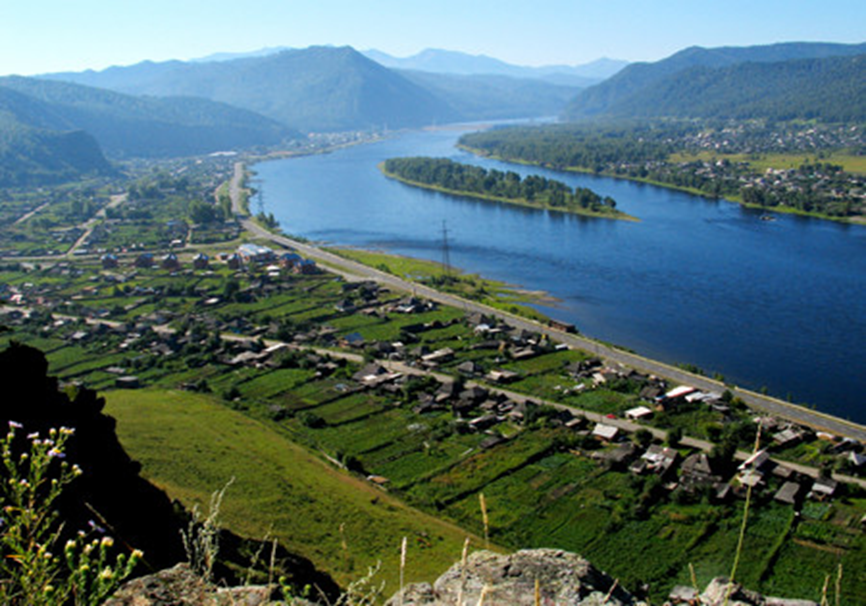 	Газета распространяется бесплатно*Орган издания Муниципальное образование «Сизинский сельсовет»СЕГОДНЯ В НОМЕРЕ:Проекты решений Сизинского сельского Совета депутатов:Постановление администрации Сизинского сельсовета №105 от 03.12.2021 «Об утверждении перечня главных администраторов доходов бюджета Сизинского сельсовета»…………………………………………………………………………………..………стр.2Постановление администрации Сизинского сельсовета №106 от 03.12.2021 «Об утверждении перечня главных администраторов источников внутреннего финансирования дефицита бюджета Сизинского сельсовета»……………………………………………………………..………...……стр.6Постановление администрации Сизинского сельсовета №107 от 03.12.2021 « Об утверждении перечня автомобильных дорог общего пользования местного значения и объектов улично-дорожной сети на территории МО «Сизинский сельсовет»……………………………………стр. 8РОССИЙСКАЯ ФЕДЕРАЦИЯКРАСНОЯРСКИЙ КРАЙ ШУШЕНСКИЙ РАЙОНАДМИНИСТРАЦИЯ СИЗИНСКОГО СЕЛЬСОВЕТАП О С Т А Н О В Л Е Н И ЕОт 03.12.2021                                               с. Сизая                                № 105Об утверждении перечня главных администраторов доходов бюджета Сизинского сельсовета	В соответствии с пунктом 3.2 статьи 160.1 Бюджетного кодекса Российской Федерации, постановлением Правительства Российской Федерации от 16.09.2021 № 1569 «Об утверждении общих требований к закреплению за органами государственной власти (государственными органами) субъекта Российской Федерации, органами управления территориальными фондами обязательного медицинского страхования, органами местного самоуправления, органами местной администрации полномочий главного администратора доходов бюджета и к утверждению перечня главных администраторов доходов бюджета субъекта Российской Федерации, бюджета территориального фонда обязательного медицинского страхования, местного бюджета»,  Уставом Сизинского сельсовета, администрация Сизинского сельсовета ПОСТАНОВЛЯЕТ:Утвердить перечень главных администраторов доходов бюджета Сизинского сельсовета согласно приложению к настоящему Постановлению.2. Установить, что в случаях изменения состава и (или) функций главных администраторов доходов бюджета Сизинского сельсовета, а также изменения принципов назначения и присвоения структуры кодов классификации доходов бюджета до внесения соответствующих изменений в перечень главных администраторов доходов бюджета Сизинского сельсовета закрепление видов (подвидов) доходов бюджета за главными администраторами доходов местного бюджета, являющимися органами местного самоуправления, и (или) находящимися в их ведении казенными учреждениями, осуществляется правовыми актами администрации Сизинского сельсовета.3. Контроль за исполнением настоящего Постановления оставляю за собой.4. Постановление вступает в силу со дня его официального опубликования в газете «Сизинские вести», и применяется к правоотношениям, возникающим при составлении и исполнении бюджета Сизинского сельсовета, начиная с бюджета на 2022 и плановый период 2023-2024 годов.   Глава Сизинского сельсовета                                                     Т.А. Коробейникова                                                                             РОССИЙСКАЯ ФЕДЕРАЦИЯКРАСНОЯРСКИЙ КРАЙ ШУШЕНСКИЙ РАЙОНАДМИНИСТРАЦИЯ СИЗИНСКОГО СЕЛЬСОВЕТАП О С Т А Н О В Л Е Н И ЕОт 03.12.2021                                               с. Сизая                                № 106Об утверждении перечня главных администраторов источников внутреннего финансирования дефицита бюджета Сизинского сельсоветаВ соответствии с пунктом 4 статьи 160.2 Бюджетного кодекса Российской Федерации, постановлением Правительства Российской Федерации от 16.09.2021 № 1568 «Об утверждении общих требований к закреплению за органами государственной власти (государственными органами) субъекта Российской Федерации, органами управления территориальными фондами обязательного медицинского страхования, органами местного самоуправления, органами местной администрации полномочий главного администратора источников финансирования дефицита бюджета субъекта Российской Федерации, бюджета территориального фонда обязательного медицинского страхования, местного бюджета», руководствуясь  Уставом Сизинского сельсовета  ПОСТАНОВЛЯЮ:Утвердить перечень главных администраторов источников внутреннего финансирования дефицита бюджета Сизинского сельсовета согласно приложению к настоящему Постановлению.Установить, что в случаях изменения состава и (или) функций главных администраторов источников внутреннего финансирования дефицита бюджета Сизинского сельсовета, а также изменения принципов назначения и присвоения структуры кодов классификации источников внутреннего финансирования дефицита бюджета осуществляется правовыми актами администрации Сизинского сельсовета. 3.    Контроль за исполнением настоящего Постановления оставляю за собой.4.     Постановление вступает в силу со дня его официального опубликования в газете «Сизинские вести», и применяется к правоотношениям, возникающим при составлении и исполнении бюджета Сизинского сельсовета, начиная с бюджета на 2022 и плановый период 2023-2024 годов.   Глава Сизинского сельсовета                                    Т.А. Коробейникова                                                                           РОССИЙСКАЯ ФЕДЕРАЦИЯКРАСНОЯРСКИЙ КРАЙ ШУШЕНСКИЙ РАЙОНАДМИНИСТРАЦИЯ СИЗИНСКОГО СЕЛЬСОВЕТАП О С Т А Н О В Л Е Н И ЕОт 03.12.2021                                 с. Сизая                                № 107Об утверждении перечня автомобильныхдорог общего пользования местногозначения и объектов улично-дорожнойсети на территории МО «Сизинский сельсовет»в редакции №95 от 08.10.2018В соответствии с частью 1 статьи 7 Федерального закона от 06.10.2003 г. № 131-ФЗ "Об общих принципах организации местного самоуправления в Российской Федерации», п. 5 статьи 13 Федерального закона от 08.11.2007 № 257 – ФЗ «Об автомобильных дорогах и о дорожной деятельности в Российской Федерации и о внесении изменений в отдельные законодательные акты Российской Федерации», Приказ Минтранса РФ от 07.02.2007  № 16 «Об  утверждении Правил присвоения автомобильным дорогам идентификационных номеров», руководствуясь Уставом Сизинского сельсоветаПОСТАНОВЛЯЮ:Приложение к постановлению администрации Сизинского сельсовета №95 от 08.10.2018 изложить в новой редакции согласно приложения к настоящему постановлению.Постановление администрации Сизинского сельсовета №163 от 24.09.2013 «Об утверждении перечня автомобильных дорог общего пользования местного значения Сизинского сельсовета, объектов улично-дорожной сети, расположенных  на территории Сизинского сельсовета» считать утратившим силу.Контроль за исполнением настоящего постановления оставляю за собой.Постановление вступает в силу с момента опубликования в газете «Сизинские вести».Глава  Сизинского сельсовета                                                Т. А. КоробейниковаПриложение № 1 к Постановлению от 03.12.2021 г. № 107Перечень автомобильных дорог общего пользования на территории    МО «Сизинский сельсовет»Итого протяженность дорог муниципального образования «Сизинский сельсовет»: 35, 94 кмПриложение                                                                                                                                                                                                                                                                                                                                                                  к постановлению администрации Сизинского сельсовета                                                                                                                                                                                                                                                                                               №105  от 03.12.2021Перечень главных администраторов доходов бюджета Сизинского сельсовета№Код главного администратора доходов бюджетаКод вида (подвида) доходов бюджетаНаименование кода вида (подвида) доходов бюджета1814Администрация Сизинского сельсовета281410804020011000110Государственная пошлина за совершение нотариальных действий должностными лицами органов местного   самоуправления,   уполномоченными в соответствии с законодательными актами Российской Федерации на совершение нотариальных действий (сумма платежа (перерасчеты, недоимка и задолженность по соответствующем платежу, в том числе по отмененному))381410804020014000110Государственная пошлина за совершение нотариальных действий должностными лицами органов местного   самоуправления,   уполномоченными в соответствии с законодательными актами Российской Федерации на совершение нотариальных действий (прочие поступления)481411105035100000120Доходы от сдачи в аренду имущества, находящегося в оперативном управлении органов управления сельских поселений и созданных ими учреждений (за исключением имущества муниципальных бюджетных и автономных учреждений)581411109045100000120Прочие поступления от использования имущества, находящегося в собственности сельских поселений (за исключением имущества муниципальных бюджетных и автономных учреждений, а также имущества муниципальных унитарных предприятий, в том числе казенных)681411701050100000180Невыясненные поступления, зачисляемые в бюджеты сельских поселений781411705050100000180Прочие неналоговые доходы бюджетов сельских поселений881411715030100000150Инициативные платежи, зачисляемые в бюджеты сельских поселений981420215001107601150Предоставление дотаций на выравнивание бюджетной обеспеченности поселений района за счет средств субвенции на реализацию государственных полномочий по расчету и предоставлению дотаций на выравнивание бюджетной обеспеченности поселениям, входящим в состав муниципального района края в рамках подпрограммы "Создание условий для эффективного и ответственного управления муниципальными финансами, повышения устойчивости бюджетов поселений Шушенского района, содействие повышению качества управления муниципальными финансами поселений района" муниципальной программы Шушенского района "Управление муниципальными финансами"1081420215001109134150Предоставление дотаций на выравнивание бюджетной обеспеченности поселений района за счет собственных средств районного бюджета в рамках подпрограммы "Создание условий для эффективного и ответственного управления муниципальными финансами, повышения устойчивости бюджетов поселений Шушенского района, содействие повышению качества управления муниципальными финансами поселений района" муниципальной программы Шушенского района "Управление муниципальными финансами"1181420229999107395150Прочие субсидии бюджетам сельских поселений (Расходы на осуществление дорожной деятельности в целях решения задач социально-экономического развития территорий за счёт средств дорожного фонда Красноярского края в рамках подпрограммы «Дороги Шушенского района» муниципальной программы Шушенского района «Развитие транспортной системы»1281420229999107415150Прочие субсидии бюджетам сельских поселений (Расходы на обеспечение первичных мер пожарной безопасности в рамках отдельных мероприятий муниципальной программы Шушенского района "Защита населения и территорий Шушенского района от чрезвычайных ситуаций природного и техногенного характера")13814202299999107509150Прочие субсидии бюджетам сельских поселений (Расходы на капитальный ремонт и ремонт автомобильных дорог общего пользования местного значения за счет средств дорожного фонда Красноярского края в рамках подпрограммы "Дороги Шушенского района" муниципальной программы Шушенского района "Развитие транспортной системы")1481420230024107514150Субвенции бюджетам сельских поселений на выполнение передаваемых полномочий субъектов Российской Федерации (Выполнение государственных полномочий по созданию и обеспечению деятельности административных комиссий в рамках непрограммных расходов финансового управления администрации Шушенского района)1581420235118100000150Субвенции бюджетам сельских поселений на осуществление первичного воинского учета на территориях, где отсутствуют военные комиссариаты1681420249999107508150Иные межбюджетные трансферты на содержание автомобильных дорог общего пользования местного значения1781420249999107745150Прочие межбюджетные трансферты, передаваемые бюджетам сельских поселений (Предоставление средств за содействие развитию налогового потенциала)1881420249999109119150Иные межбюджетные трансферты за счет резервного фонда администрации района в рамках непрограммных расходов финансового управления администрации Шушенского района1981420249999109135150Предоставление межбюджетных трансфертов поселениям района на поддержку мер по обеспечению сбалансированности бюджетов поселений района в рамках подпрограммы "Создание условий для эффективного и ответственного управления муниципальными финансами, повышения устойчивости бюджетов поселений Шушенского района, содействие повышению качества управления муниципальными финансами поселений района" муниципальной программы Шушенского района "Управление муниципальными финансами"2081420705020100000150Поступления от денежных пожертвований, предоставляемых физическими лицами получателям средств бюджетов сельских поселений2181420705030100000150Прочие безвозмездные поступления в бюджеты сельских поселений2281421960010100000150Возврат прочих остатков субсидий, субвенций и иных межбюджетных трансфертов, имеющих целевое назначение, прошлых лет из бюджетов сельских поселений.23090Финансовое управление администрации Шушенского района Красноярского краяФинансовое управление администрации Шушенского района Красноярского края2409020805000100000150Перечисления из бюджетов сельских поселений (в бюджеты поселений) для осуществления возврата (зачета) излишне уплаченных или излишне взысканных сумм налогов, сборов и иных платежей, а также сумм процентов, начисленных на излишне взысканные суммы2509011701050100000180Невыясненные поступления, зачисляемые в бюджеты сельских поселений                                             Приложение                                                Приложение                                              к постановлению администрации Сизинского сельсовета                                           к постановлению администрации Сизинского сельсовета                                              От 03.12.2021  № 106                                                  От 03.12.2021  № 106    Перечень главных администраторов источников внутреннего финансирования дефицита бюджета Сизинского сельсовета Перечень главных администраторов источников внутреннего финансирования дефицита бюджета Сизинского сельсовета Перечень главных администраторов источников внутреннего финансирования дефицита бюджета Сизинского сельсовета Перечень главных администраторов источников внутреннего финансирования дефицита бюджета Сизинского сельсовета №   строкиКод главного администратора источников внутреннего финансирования дефицита бюджетаКод группы, подгруппы, статьи и вида источника внутреннего финансирования дефицита бюджета Наименование кода группы, подгруппы, статьи и вида источника внутреннего финансирования дефицита бюджета1234814Администрации Сизинского сельсоветаАдминистрации Сизинского сельсовета1814 01 03 01 00 10 0000 710Привлечение кредитов от других бюджетов бюджетной системы Российской Федерации бюджетами муниципальных районов в валюте Российской Федерации2814 01 03 01 00 10 0000 810Погашение бюджетами муниципальных районов кредитов от других бюджетов бюджетной системы Российской Федерации в валюте Российской Федерации3814 01 05 02 01 10 0000 510Увеличение прочих остатков денежных средств бюджетов муниципальных районов4814 01 05 02 01 10 0000 610 Уменьшение прочих остатков денежных средств бюджетов муниципальных районов581401 06 05 02 10 0000 540Предоставление бюджетных кредитов другим бюджетам бюджетной системы Российской Федерации из бюджетов муниципальных районов в валюте Российской Федерации681401 06 05 02 10 0000 640Возврат бюджетных кредитов, предоставленных другим бюджетам бюджетной системы Российской Федерации из бюджетов муниципальных районов в валюте Российской Федерации№Название внутренних поселковых дорогПротяженность, кмШирина дорожного полотна, мТип покрытияКрасный Хутор1Центральная1,46Гравийное 2Набережная3,36Гравийное 3Полевая0,66Гравийное4Пер.Садовый0,156Гравийное5Пер.Геологов0,26Гравийное6Пер.Речной0,26Гравийное7Ул. Весенняя0,26Гравийное 8Ул. Молодежная0,46Гравийное 9Ул. Мира0,46Гравийное10Ул. Степная0,46Гравийное11Ул. Луговая0,46Гравийное с. Сизая12Ул. Никитино1,16Асфальт 13Пер. (2)0,456Гравийное14Ул. Щетинкина1,156асфальт15Пер. (6)0,76Гравийное16Ул. Береговая1,26Гравийное17Ул. Московская0,76Асфальт18Ул. Солнечная0,656Гравийное19Пер. (3)0,856Гравийное20Ул. Шахматная3,96Гравийное21Ул. Песочная2,956Асфальт22Ул. Таежная1,36Гравийное23Ул. Ленина3,2866Асфальт24Пер. (6)1,083Гравийное25Ул. Нагорная1,356Гравийное26Пер. (3)0,36Гравийное27Ул. Енисейская3,26Гравийное28Ул. Баумана0,556Гравийное29Пер. (2)0,26Гравийное30Ул. Новая0,226Гравийное31Пер.0,13Гравийное32Пер. Лесной0,8046Гравийное 33Пер. Зеленый0,196Гравийноед. Голубая 34Пер. Промхозный0,26Асфальт35Ул. Сосновая0,46Асфальт36Ул. Голубая0,666Гравийное 37Ул. Сиреневая0,156Гравийное38Ул. Березовая0,136Гравийное39Ул. Кедровая0,126Гравийное 40На церковь 0,46Асфальт Учредитель:                 Администрация Сизинского сельсоветаАдрес: 662732,  Красноярский край,               Шушенский р-н, с. Сизая,   ул. Ленина, 86-а                                            Тел. 8(39139)22-6-71, факс: 8(39139) 22-4-31Издание утверждено 3.04.2008 г.  тиражом в 500 экземпляров.